Data collection & analysisDevelop key questions to identify:roles, priorities and USPs of civil society and SUN CSA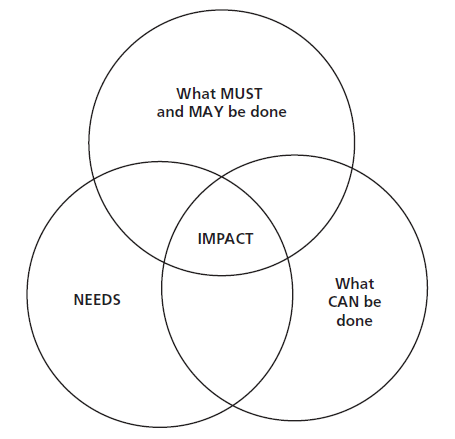 What does success look like (for CSA and for individual members)What are the key factors & players influencing success of SUN CSO?What are the best strategies to achieve success?What MUST be done? What CAN be done?What are the needs?Tools:PESTLE, SWOTExternal:identify facts, opportunities, challenges and trends in the areas of politics & power, environment/ecology, socio-economic, technology, economy/funding that influence sustainable improvement of nutritional status, and the role that CSOs can play in improving this.Internal: strength & weaknesses of SUN CSA (and members)Issue mappingCritical issues: Willingness amongst GoL to work in convergenceAbility to work from village level upOpenness and support of GoL to work with SUN CSA and allow SUN CSA & members to operateSupport Development Partners for work of SUN CSA....Data collection methodologiesFocus group discussionSemi structured interviewsSurveysDesk-top research